ПРИЛОЖЕНИЕ 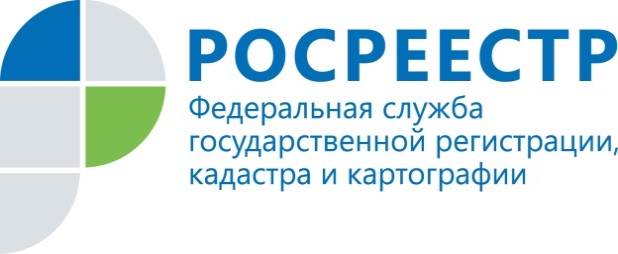 ПРЕСС-РЕЛИЗ20.05.2020 г. Управление Росреестра по Удмуртии: количество электронных заявлений при оформлении недвижимости вырослоКоличество заявлений на учетно-регистрационные действия в электронном виде, поступивших в Управление Росреестра по Удмуртской Республике за рабочую неделю с 12 по 15 мая, составило почти 800. Это на 22 % больше, чем на предыдущей неделе. Всего за период с начала мая по состоянию на сегодняшний день управлением обработано около 5,5 тыс. заявлений граждан на проведение учетно-регистрационных действий. В условиях антивирусных мероприятий государственный кадастровый учет недвижимости и регистрация прав собственности осуществляются Управлением Росреестра по Удмуртской Республике в установленные законом сроки на основании заявлений, поступивших как на бумажном носителе через МФЦ, так и в электронном виде. Основные услуги Росреестра в электронном виде доступны на официальном сайте https://rosreestr.ru, портале государственных услуг https://www.gosuslugi.ru. Направить документы в регистрирующий орган в электронном виде также можно в отделениях Сбербанка через систему «ДомКлик» или нотариусов при наличии электронной цифровой подписи.Управление Росреестра по Удмуртской Республике продолжает работать в штатном режиме, ежедневно находясь в активном контакте с заявителями посредством горячей телефонной линии  8 (3412) 22-32-57 (добавочный номер в голосовом меню 3) по вопросам выдачи документов и  по видеосвязи – для тех жителей Удмуртии, которым необходима личная консультация. Интернет-прием ведется с помощью программы Skype. Для участия в видеоприеме необходимо в обязательном порядке прислать свой скайп-адрес, обозначить волнующий вопрос или проблему на электронную почту управления 18_upr@rosreestr.ru с пометкой в теме письма «Скайп-прием граждан». В ответном сообщении заявителю поступит информация о времени и дате обратного звонка Управления Росреестра по Удмуртии.Контакты для СМИПресс-служба Управления Росреестра по Удмуртской Республике8 (3412)78-63-56pressa@r18.rosreestr.ruhttps://rosreestr.ruhttps://vk.com/club161168461г.Ижевск, ул. М. Горького, 56.